Name of Institute: Indus Institute of Management Studies (IIMS)Name of Faculty: Dr. Arnaz WadiaCourse code:MB0106Course name: Business EnvironmentPrerequisites:  GraduationCredit points: 3 CreditsOffered Semester: MBA SEM 1Course Lecturer (weeks 01 - 12)Full name: Dr.Arnaz wadiaDepartment with siting location: ManagementTelephone: 8849141910	Email: arnazwadia.mba@indusuni.ac.in	Consultation times: 2:00 PM to 4:00 PM	 Students will be contacted throughout the Session via Mail with important information relating to this Course. Course ObjectivesBy participating in and understanding all facets of this Course a student will:To analyze the overall business environment and evaluate its various components in decision making. To provides an analysis and examination of significant contemporary ethical issues and challenges existing throughout the professional business arena.Course Outcomes (CO)To sensitize the class that there are continuous changes taking place in the environment To help understand importance of scanning environment on continuous basis  To sensitize with external factors (micro and macro) that can have potential impact organization.To sensitize the class, that there are continuous changes taking place in the environment. These changes are beyond the control of organization but they have significant impact on organizational functioning.  To help understand importance of scanning environment on continuous basis.  To sensitize with external factors (micro and macro) that can have potential impact on organization. Course Outline(Key in topics to be dealt)Unit-I 										(9 Hours)                                                                                                                                     Glimpse of Business EnvironmentTypes of environment; internal environment; external environment; micro environment; macro environment; competitive structure of industries; competitor analysis; environmental analysis; Business System/Process; Classification of business; classification of industries; characteristics of business; goals of businessUnit-2 										(9 Hours)Environmental Analysis & ForecastingTechniques for environmental analysis; steps in/approaches to environmental analysis; types of environmental forecasting; techniques for environmental forecasting; benefits/importance of environmental analysis; limitations of environmental forecastingUnit-3 										(9 Hours)Economy, business & SocietyNature of the economy; structure of the economy, Economic policies - Privatization, Monetary Policy, Fiscal Policy Business & Society; Objectives & Importance of business; business ethics, technological development & social change; Unit-4 										(9 Hours)Globalization of World EconomyDrivers and Hurdles of globalization; globalization stages; essential conditions for globalization; foreign market entry strategies; pros & cons of globalizationMethod of deliveryFace to face lectures, Self Study Material, Active Learning Techniques, Case Studies, Audio-Visuals.Study time3 hours per weekCO-PO Mapping (PO: Program Outcomes)Blooms Taxonomy and Knowledge retention (For reference)(Blooms taxonomy has been given for reference) 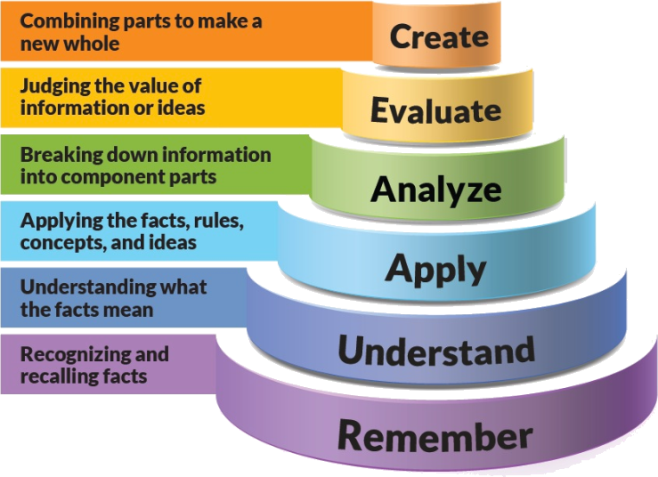 Figure 1: Blooms Taxonomy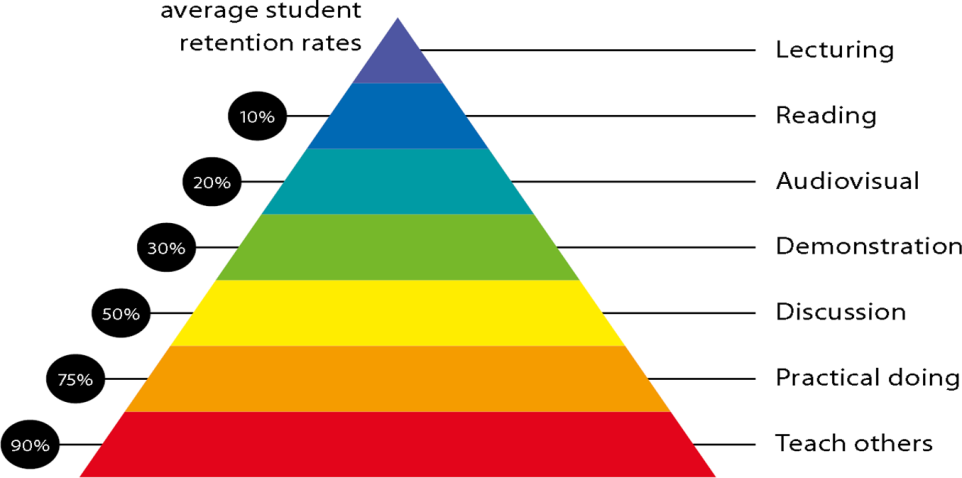 Figure 2: Knowledge retentionGraduate Qualities and Capabilities covered (Qualities graduates harness crediting this Course) Practical work:Assignment-1: Case StudyAssignment-2:Case StudyAssignment-3:PresentationAssignment-4:QuizAttendance RequirementsThe University norms states that it is the responsibility of students to attend all lectures, tutorials, seminars and practical work as stipulated in the Course outline. Minimum attendance requirement as per university norms is compulsory for being eligible for mid and end semester examinations.Details of referencing system to be used in written workText books	Business Environment: Text and Cases Francis Cherunilam Himalaya Publishing House. Essentials of Business Environment - K Ashwathapa Himalaya Publishing House. Additional MaterialBusiness Environment - Shaikh Saleem, Pearson Education. 4. Business Environment - Vivek Mittal, Excel BookASSESSMENT GUIDELINESYour final course mark will be calculated from the following:SUPPLEMENTARY ASSESSMENT Students who receive an overall mark less than 40% in mid semester or end semester will be considered for supplementary assessment in the respective components (i.e mid semester or end semester) of semester concerned. Students must make themselves available during the supplementary examination period to take up the respective components (mid semester or end semester) and need to obtain the required minimum 40% marks to clear the concerned components.Practical Work Report/Laboratory Report:A report on the practical work is due the subsequent week after completion of the class by each group.Late WorkLate assignments will not be accepted without supporting documentation.  Late submission of the reports will result in a deduction of -% of the maximum mark per calendar dayFormatAll assignments must be presented in a neat, legible format with all information sources correctly referenced.  Assignment material handed in throughout the session that is not neat and legible will not be marked and will be returned to the student.Retention of Written WorkWritten assessment work will be retained by the Course coordinator/lecturer for two weeks after marking to be collected by the students. University and Faculty PoliciesStudents should make themselves aware of the University and/or Faculty Policies regarding plagiarism, special consideration, supplementary examinations and other educational issues and student matters. Plagiarism - Plagiarism is not acceptable and may result in the imposition of severe penalties.   Plagiarism is the use of another person’s work, or idea, as if it is his or her own - if you have any doubts at all on what constitutes plagiarism, please consult your Course coordinator or lecturer. Plagiarism will be penalized severely. Do not copy the work of other students. Do not share your work with other students (except where required for a group activity or assessmentCourse schedule (subject to change)(Mention quiz, assignment submission, breaks etc as well in the table under the Teaching Learning Activity Column)PO1PO2PO3PO4PO5PO6CO122122-CO2322233CO321-323CO4232132CO52-2222CO6233212General Graduate QualitiesSpecific Department of ______Graduate CapabilitiesInformedHave a sound knowledge of an area of study or profession and understand its current issues, locally and internationally. Know how to apply this knowledge. Understand how an area of study has developed and how it relates to other areas.1 Professional knowledge, grounding & awarenessIndependent learnersEngage with new ideas and ways of thinking and critically analyze issues. Seek to extend knowledge through ongoing research, enquiry and reflection. Find and evaluate information, using a variety of sources and technologies. Acknowledge the work and ideas of others.2 Information literacy, gathering & processingProblem solversTake on challenges and opportunities. Apply creative, logical and critical thinking skills to respond effectively. Make and implement decisions. Be flexible, thorough, innovative and aim for high standards.4 Problem solving skillsEffective communicatorsArticulate ideas and convey them effectively using a range of media. Work collaboratively and engage with people in different settings. Recognize how culture can shape communication.5 Written communicationEffective communicatorsArticulate ideas and convey them effectively using a range of media. Work collaboratively and engage with people in different settings. Recognize how culture can shape communication.6 Oral communicationEffective communicatorsArticulate ideas and convey them effectively using a range of media. Work collaboratively and engage with people in different settings. Recognize how culture can shape communication.7 TeamworkResponsibleUnderstand how decisions can affect others and make ethically informed choices. Appreciate and respect diversity. Act with integrity as part of local, national, global and professional communities. 10 Sustainability, societal & environmental impactWeek # Topic & contents Topic & contents Topic & contents CO AddressedCO AddressedTeaching Learning Activity (TLA)Weeks 1Types of environment; internal environment; external environmentTypes of environment; internal environment; external environmentTypes of environment; internal environment; external environmentCO1CO1LectureWeeks 2Micro environment; macro environment; competitive structure of industries; competitor analysisMicro environment; macro environment; competitive structure of industries; competitor analysisMicro environment; macro environment; competitive structure of industries; competitor analysisCO1CO1Audio-VisualWeek 3Environmental analysis; Business System/Process; Classification of business; classification of industries; characteristics of business; goals of businessEnvironmental analysis; Business System/Process; Classification of business; classification of industries; characteristics of business; goals of businessEnvironmental analysis; Business System/Process; Classification of business; classification of industries; characteristics of business; goals of businessCO1 & CO2CO1 & CO2Audio-VisualWeek 4Techniques for environmental analysis; steps in/approaches to environmental analysis; types of environmental forecastingTechniques for environmental analysis; steps in/approaches to environmental analysis; types of environmental forecastingTechniques for environmental analysis; steps in/approaches to environmental analysis; types of environmental forecastingCO3CO3LectureWeek 5Techniques for environmental forecasting; benefits/importance of environmental analysis; limitations of environmental forecastingTechniques for environmental forecasting; benefits/importance of environmental analysis; limitations of environmental forecastingTechniques for environmental forecasting; benefits/importance of environmental analysis; limitations of environmental forecastingCO3CO3LectureWeek 6Nature of the economy; structure of the economyNature of the economy; structure of the economyCO3CO3Case StudyCase StudyWeek 7Economic policies - Privatization, Monetary Policy, Fiscal Policy Business & SocietyEconomic policies - Privatization, Monetary Policy, Fiscal Policy Business & SocietyCO4CO4Case StudyCase StudyWeek 8Objectives & Importance of businessObjectives & Importance of businessCO5CO5Audio-VisualAudio-VisualWeek 9Business ethics, technological development & social changeBusiness ethics, technological development & social changeCO3 & CO4CO3 & CO4Audio-VisualAudio-VisualWeek 10Drivers and Hurdles of globalizationDrivers and Hurdles of globalizationCO5CO5LectureLectureWeek 11Globalization stages; essential conditions for globalizationGlobalization stages; essential conditions for globalizationCO6CO6LectureLectureWeek 12Foreign market entry strategies; pros & cons of globalizationForeign market entry strategies; pros & cons of globalizationCO6CO6Case StudyCase StudyWeek 13pros & cons of globalizationpros & cons of globalizationCO6CO6LectureLectureWeek 14Globalization ProblemsGlobalization ProblemsCO6CO6LectureLectureWeek 15RevisionRevision